Friday 23rd October 2020LO: To know what a common noun and a proper noun is and be able to identify them.What is a Proper Noun?Decide if each noun is a common noun or proper noun and write them in the correct place on the table. Remember to use a capital letter to start each proper noun. You can check your answers using the answer sheet below.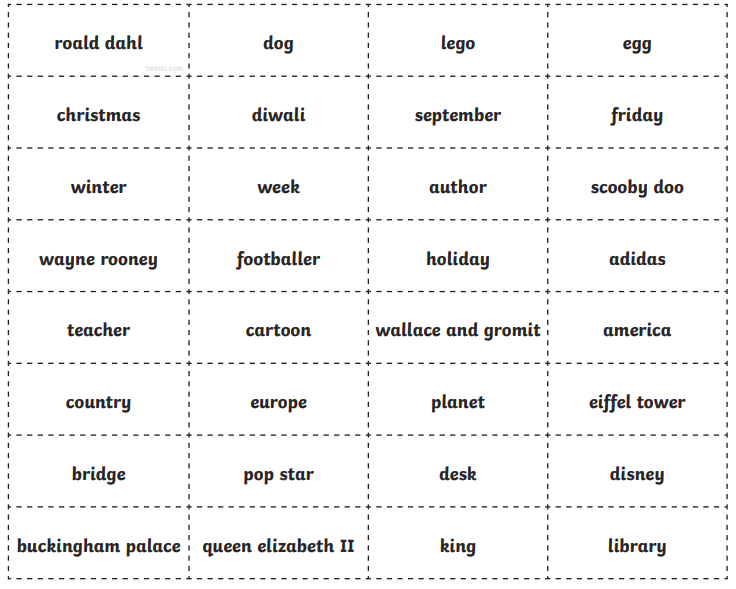 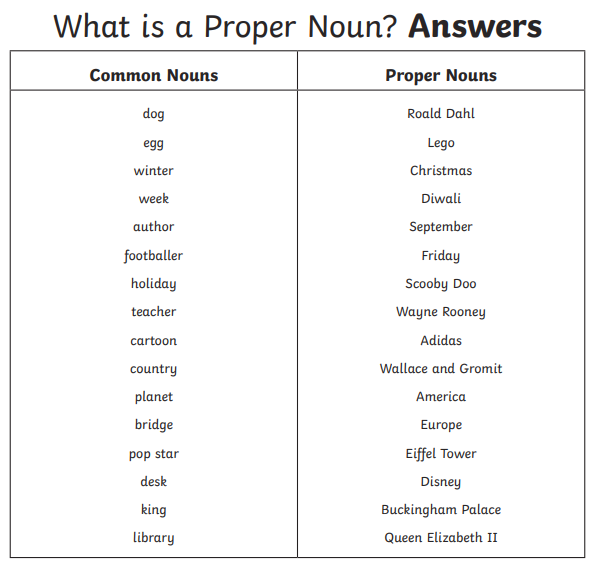 Common NounsProper Nouns